Резюме участникаМуниципального этапа  республиканского конкурса «Самый классный классный»Муниципальное бюджетное общеобразовательное учреждение«Средняя общеобразовательная школа №1» города  Канаш Чувашской РеспубликиФ.И.О. классного руководителя: Порфирьева Евгения Владимировна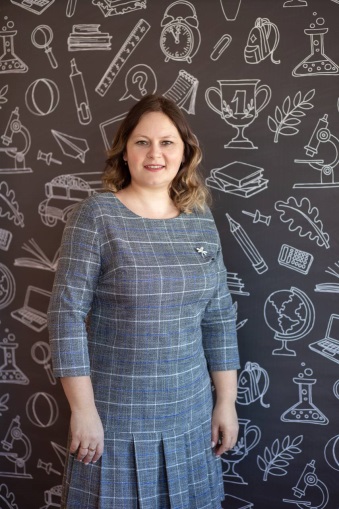 Курируемый класс: 9 «А»Стаж работы в качестве классного руководителя: 4 года Учебный предмет: Основы безопасности и жизнедеятельностиКаждое мгновение той работы, которая называется воспитанием,- это творение будущего и взгляд в будущееВ. А. Сухомлинский        Каждый человек ищет свой путь в бурных потоках времен. Мы выбираем друзей, профессию: испытывая желание чего-то добиться, накладываем на нить провидения собственную волю. Итог наложения, переплетения этих путеводных нитей – жизненный путь человека.Школа. Классное руководство. Еще несколько лет назад эти слова не вызывали у меня никаких чувств, поскольку я была от всего этого очень далека. Но в моей жизни случилось так, что я пришла работать в школу, и мне предложили классное руководство. Школа -    это мир, где трудно провести грань между работой и личной жизнью.     Наверное, это и есть  моя философия, моя дорога, зовущая и ведущая к счастью педагогического труда, к бесконечной жизни в душах моих учеников. Я не просто учитель. Я классный руководитель. И хочу быть классным руководителем. Классный руководитель… Как часто в школе, в процессе нашей педагогической деятельности, мы слышим эти слова. Их произносят дети, родители, администрация. Это, без преувеличения, первый, самый близкий человек для наших ребят в школе. А ведь если вдуматься в значение слова, то уже в нём самом заложена огромная роль классного руководителя в школьной жизни детей.«Классный» - значит лучший, удивительный, прекрасный; значит надёжный, понимающий; значит образец во всём!И в то же время - «руководитель»! Именно он – тот магнит, который притягивает к себе детей, вдохновляет их на яркие, интересные дела, воодушевляет, подсказывает, зовёт за собой!Быть классным руководителем – не самое простое дело. Обладать умением из таких разных ребят создавать единый и сплочённый коллектив – это искусство. Видеть в каждом ученике личность – это профессионализм. Уметь прожить с ними добрую и запомнившуюся навсегда школьную жизнь – это талант. Я думаю, что именно такими качествами и должен обладать настоящий  классный руководитель.  Особое призвание классного руководителя - «разжигать огонь» в юных душах, а мое жизненное кредо: «Гореть самой и зажечь других».Главной целью работы с классом является воспитание настоящего человека: доброго, творческого, старательного и отзывчивого. Я люблю своих детей, каждый из них – частичка меня, мое отражение. Мой класс – это мои дети, моя семья, моя жизнь, мое вдохновение. Они учат меня, растут со мной, и я расту вместе с ними. Только глубокое уважение и доверие, искренняя любовь к детям, бережное отношение к их чувствам могут создать обстановку взаимопонимания. Нужно учить детей отстаивать свои убеждения, основанные на чётком представлении о добре и зле.А ещё нужно просто любить свою работу. 